ZADATAK:ZAMOLI UKUĆANE DA TI PROČITAJU TEKST ISPOD SLIKA. POKAŽI ISUSA NA KRIŽU.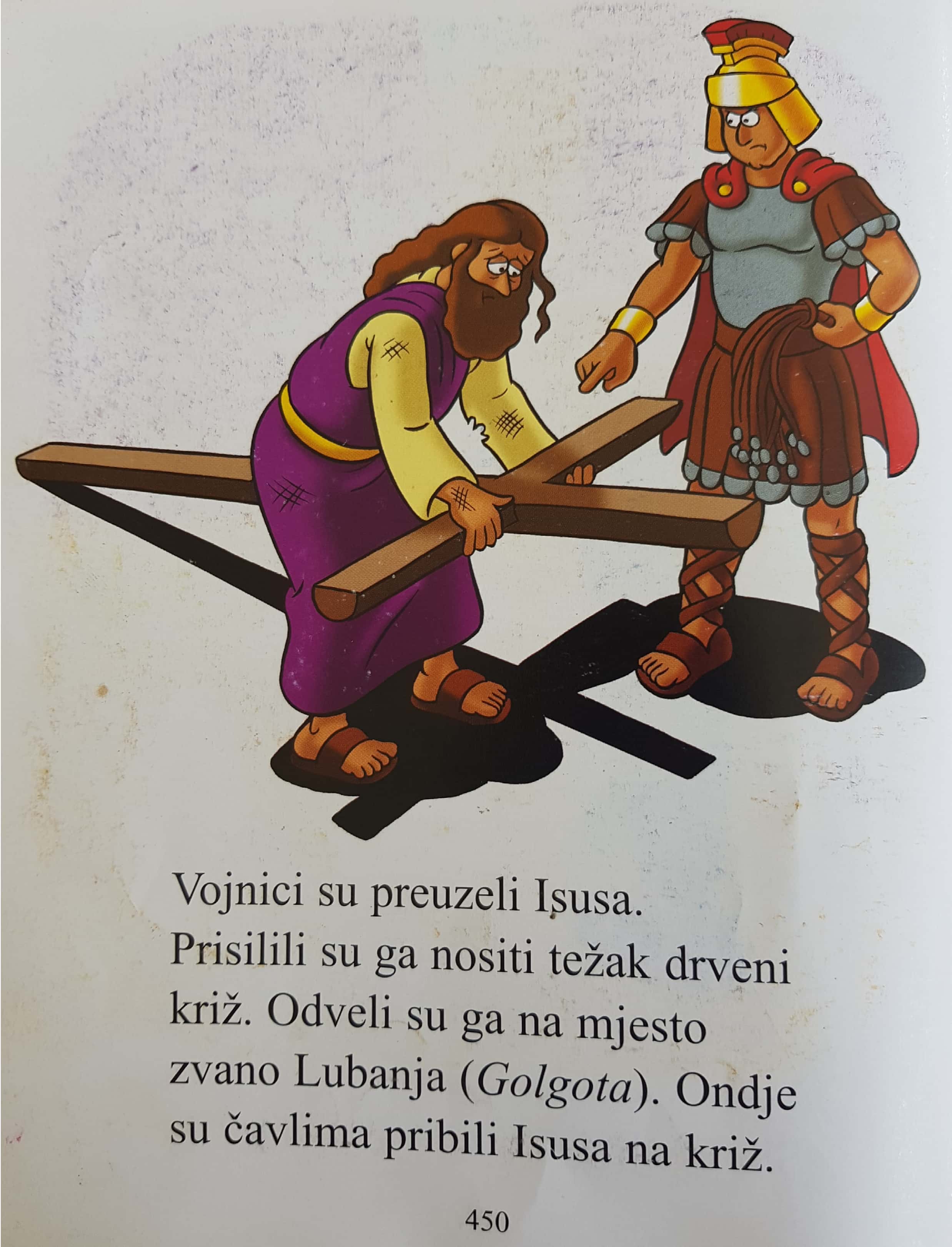 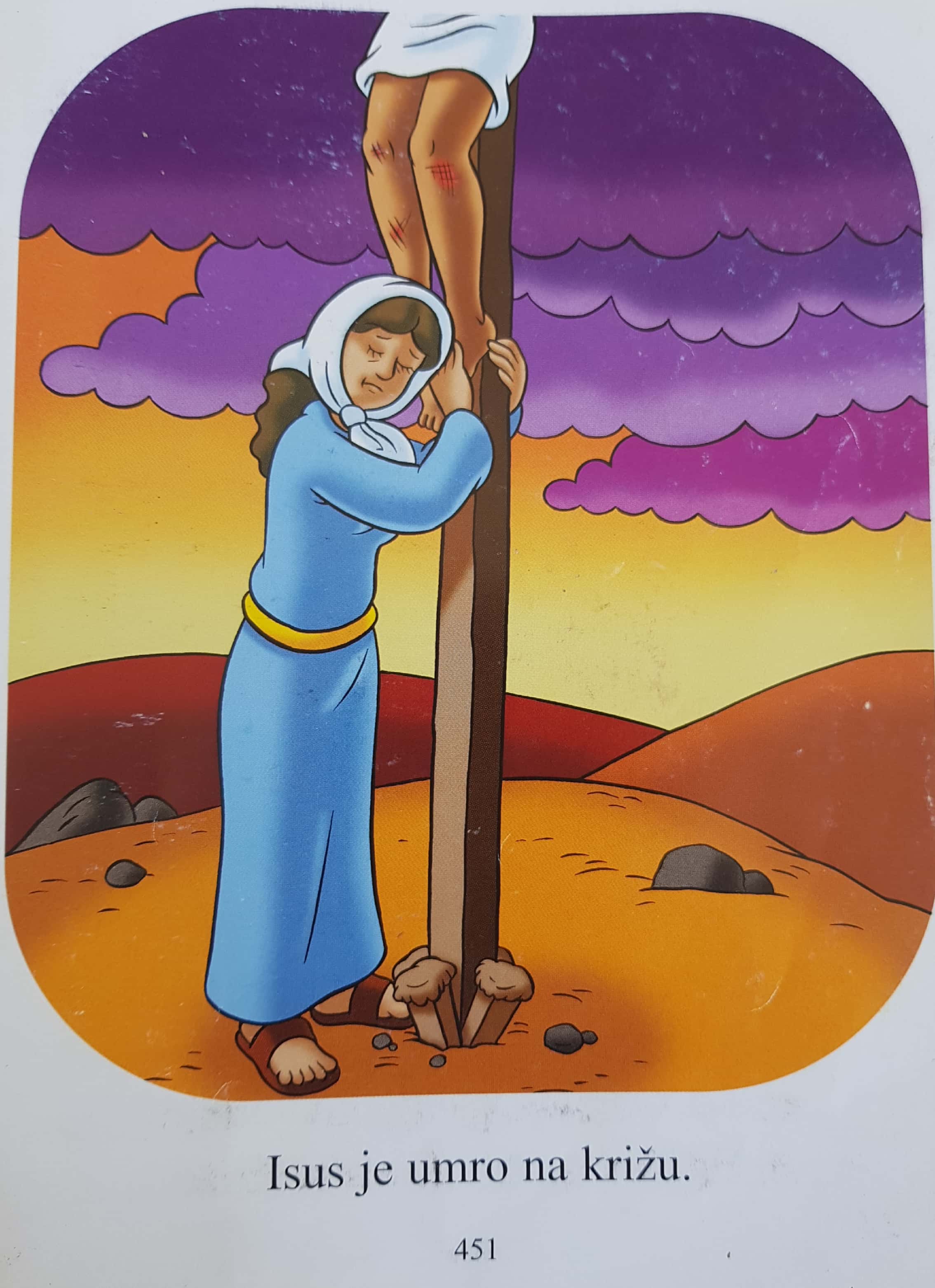 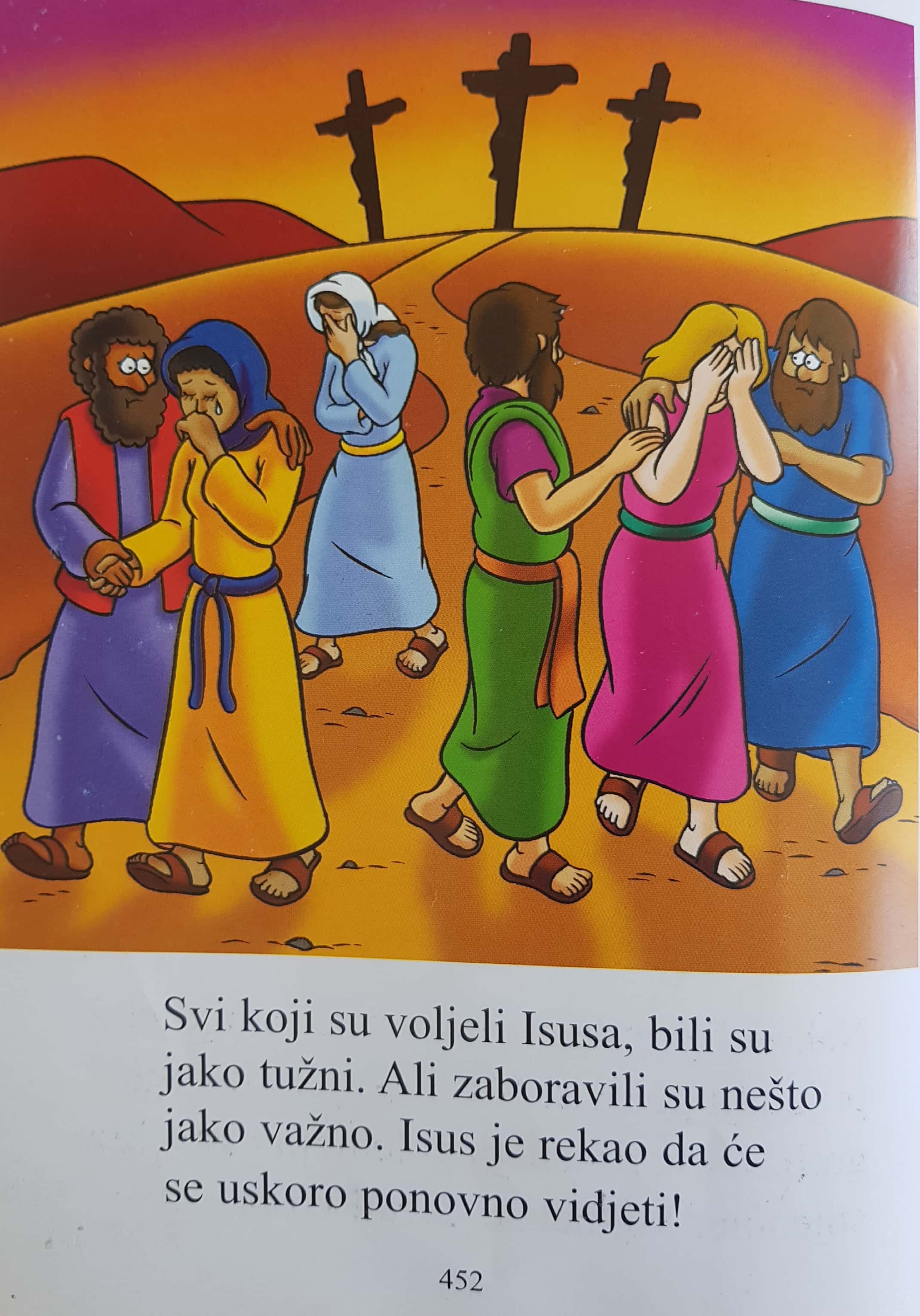 